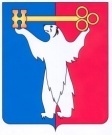 АДМИНИСТРАЦИЯ ГОРОДА НОРИЛЬСКАКРАСНОЯРСКОГО КРАЯРАСПОРЯЖЕНИЕО внесении изменений в распоряжение Администрации города Норильска от 23.10.2019 № 5620В целях урегулирования отдельных вопросов взаимодействия между Управлением городского хозяйства Администрации города Норильска и МКУ «Управление жилищно-коммунального хозяйства», связанных с исполнением полномочий органа местного самоуправления, с учетом внутриструктурных изменений в Администрации города Норильска,1. Внести в Положение об Управлении городского хозяйства Администрации города Норильска, утвержденное распоряжением Администрации города Норильска от 23.10.2019 № 5620 (далее – Положение), следующие изменения:1.1. Абзац шестой пункта 1.1 Положения изложить в следующей редакции:«- организации мероприятий при осуществлении деятельности по обращению с животными без владельцев в территориальных пределах границ, определенных правовым актом Администрации города Норильска;». 1.2. Пункт 2.13 Положения изложить в следующей редакции:«2.13. Обеспечение организации мероприятий при осуществлении деятельности по обращению с животными без владельцев в территориальных пределах границ, определенных правовым актом Администрации города Норильска, в соответствии с Законом Красноярского края от 13.06.2013 № 4-1402 «О наделении органов местного самоуправления муниципальных районов, муниципальных и городских округов края отдельными государственными полномочиями по организации мероприятий при осуществлении деятельности по обращению с животными без владельцев».». 1.3. По тексту Положения слова «2. Функции» заменить словами «3. Функции».1.4. Пункты 2.21.1 – 2.21.4 Положения считать пунктами 2.20.1 – 2.20.4 Положения соответственно.1.5. Пункты 3.4.8.1 Положения изложить в следующей редакции:«3.4.8.1. создания мест (площадок) накопления твердых коммунальных отходов и принятия решения о включении сведений в реестр мест (площадок) накопления твердых коммунальных отходов;».1.6. Дополнить Положение новым пунктом 3.4.8.2 в следующей редакции:«3.4.8.2. организации мероприятий по содержанию мест (площадок) накопления твердых коммунальных отходов в территориальных пределах границ, определенных правовым актом Администрации города Норильска за исключением установленных законодательством Российской Федерации случаев, когда такая обязанность лежит на других лицах;». 1.7. Пункты 3.4.8.2, 3.4.8.3, 3.4.8.4 Положения считать пунктами 3.4.8.3, 3.4.8.4, 3.4.8.5 Положения соответственно. 1.8. Пункт 3.4.9 Положения изложить в следующей редакции:«3.4.9. Организует мероприятия по вывозу разукомплектованного брошенного автотранспорта, объектов движимого имущества с территории района Центральный города Норильска (в территориальных пределах границ, определенных правовым актом Администрации города Норильска) в соответствии с муниципальными правовыми актами.».1.9. Положение дополнить пунктами 3.4.12 и 3.4.13 следующего содержания:«3.4.12. Организует мероприятия по ликвидации несанкционированных свалок в том числе по решению суда в территориальных пределах границ, определенных правовым актом Администрации города Норильска;». 1.10. Подраздел 3.7 «По вопросам местного значения в области жилищных отношений» Положения изложить в следующей редакции:«3.7. По вопросам местного значения в области жилищных отношений.3.7.1. Осуществляет муниципальный жилищный контроль в соответствии с федеральным законодательством, законодательством Красноярского края, правовыми актами органов местного самоуправления муниципального образования города Норильск путем проведения плановых и внеплановых проверок, иных мероприятий по контролю, установленных действующим законодательством Российской Федерации, внесения сведений в государственные информационные системы, иные информационные системы в соответствии с установленными требованиями.3.7.2. Осуществляет проведение внеплановых проверок в случаях, предусмотренных Жилищным кодексом РФ.3.7.3. Обеспечивает организационное и правовое обеспечение деятельности межведомственной комиссии по вопросам признания помещения жилым помещением, пригодным (непригодным) для проживания, и многоквартирного дома аварийным и подлежащим сносу или реконструкции на территории муниципального образования город Норильск.3.7.4. Обеспечивает проведение подготовки и организации работы комиссии по переводу жилого помещения в нежилое помещение и нежилого помещения в жилое помещение на территории муниципального образования город Норильск.3.7.5. Осуществляет информирование собственников помещений в многоквартирных домах о способах формирования фонда капитального ремонта, о порядке выбора способа формирования фонда капитального ремонта на основании проекта уведомления, подготовленного МКУ «Управление жилищно-коммунального хозяйства».3.7.6. Осуществляет принятие решения о формировании фонда капитального ремонта в установленных законом случаях на основании проекта и сведений, подготовленных МКУ «Управление жилищно-коммунального хозяйства».3.7.7. Участвует в принятии решения о проведении капитального ремонта в соответствии с региональной программой капитального ремонта многоквартирного дома в установленных законом случаях, а также согласовывает акт приемки выполненных работ после проведенной проверки такого акта МКУ «Управление жилищно-коммунального хозяйства».3.7.8. Организует открытый конкурс по отбору управляющей организации для управления многоквартирным домом по основаниям и в порядке, установленном законодательством Российской Федерации, подготавливает и утверждает конкурсную документацию для проведения открытого конкурса по отбору управляющей организации для управления многоквартирным домом на основании следующих сведений, предоставленных МКУ «Управление жилищно-коммунального хозяйства»:- о состоянии общего имущества собственников помещений в многоквартирном доме, являющегося объектом конкурса; - о перечне работ и услуг в зависимости от уровня благоустройства, конструктивных и технических параметров многоквартирного дома, включая требования к объемам, качеству, периодичности каждой из таких работ и услуг, сформированном из числа работ и услуг, указанных в минимальном перечне услуг и работ, необходимых для обеспечения надлежащего содержания общего имущества в многоквартирном доме, утвержденном постановлением Правительства Российской Федерации от 03.04.2013 № 290;- о расчетной стоимости жилищно-коммунальных услуг.3.7.9. Организует проведение общих собраний собственников помещений в многоквартирном доме по инициативе органа местного самоуправления и представляет интересы муниципального образования город Норильск как собственника помещений в многоквартирных домах в установленных Жилищным кодексом случаях, когда проведение таких собраний является обязанностью органа местного самоуправления. 3.7.10. Организует предоставление информации о порядке предоставления жилищно-коммунальных услуг населению на основании проекта ответа, предоставленного МКУ «Управление жилищно-коммунального хозяйства».3.7.11. Принимает решение об утверждении перечня услуг и (или) работ и предоставления субсидии на основании предоставленных документов                      МКУ «Управление жилищно-коммунального хозяйства» в целях осуществления полномочий бывшего наймодателя от имени муниципального образования город Норильск.3.7.12. Размещает информацию в государственной информационной системе Красноярского края «Определение регионального стандарта стоимости жилищно-коммунальных услуг» в части нормативов потребления коммунальных услуг и тарифов на жилищно-коммунальные услуги.».3.7.13. Осуществляет прием и регистрацию заявления об установлении размера платы за содержание жилого помещения для собственников помещений в многоквартирном доме, не принявших на общем собрании решения об установлении размера платы за содержание жилого помещения, на территории муниципального образования город Норильск, проверку полноты приложенных документов, подготовку и направление мотивированного отказа в приеме, направление заявителю постановления Администрации города Норильска об установлении размера платы за содержание жилого помещения в соответствие с Порядком установления размера платы за содержание жилого помещения для собственников помещений в многоквартирном доме, не принявших на общем собрании решения об установлении размера платы за содержание жилого помещения, на территории муниципального образования город Норильск, утвержденным постановлением Администрации города Норильска от 15.07.2016 № 389. 1.11. Пункт 3.8.47 Положения изложить в следующей редакции:«3.8.47. Принимает решение о предоставлении субсидий или об отказе в их предоставлении в рамках реализации Администрацией города Норильска переданных государственных полномочий по реализации отдельных мер по обеспечению ограничения платы граждан за коммунальные услуги в соответствии с Законом Красноярского края от 01.12.2014 № 7-2839 «О наделении органов местного самоуправления городских округов и муниципальных районов края отдельными государственными полномочиями Красноярского края по реализации отдельных мер по обеспечению ограничения платы граждан за коммунальные услуги» на основании проекта решения, подготовленного МКУ «Управление жилищно-коммунального хозяйства.».1.12. Пункт 3.9.1 Положения изложить в следующей редакции:«3.9.1. Обеспечивает организацию мероприятий при осуществлении деятельности по обращению с животными без владельцев в территориальных пределах границ, определенных правовым актом Администрации города Норильска, в соответствии с Законом Красноярского края от 13.06.2013 № 4-1402 «О наделении органов местного самоуправления муниципальных районов, муниципальных и городских округов края отдельными государственными полномочиями по организации мероприятий при осуществлении деятельности по обращению с животными без владельцев».». 1.13. Абзац третий пункта 3.9.2 Положения изложить в следующей редакции:«- в области соблюдения установленных правовыми актами органов местного самоуправления муниципального образования город Норильск Правил благоустройства территории муниципального образования город Норильск в территориальных пределах границ, определенных правовым актом Администрации города Норильска.».1.14. Пункт 3.9.3 Положения исключить.1.15. Пункт 3.9.10 Положения изложить в следующей редакции:«3.9.10. Осуществляет ведомственный контроль в отношении МБУ «Автохозяйство», МКУ «Управление «Норильскавтодор», МКУ «Управление жилищно-коммунального хозяйства», МКУ «Управление капитальных ремонтов и строительства» за соблюдением ими законодательства о контрактной системе.».1.16. Пункты 3.9.4 – 3.9.29 Положения считать пунктами 3.9.3 – 3.9.28 Положения соответственно.2. Разместить настоящее распоряжение на официальном сайте муниципального образования город Норильск.Исполняющий полномочияГлавы города Норильска	                                                                            Н.А. Тимофеев18.08.2020         г. Норильск              № 3628